Name________________P. ___ Date___________Ch 6 S. 1a Genetics: Structure of DNAgene					A gene is a DNA sequence which gives instructions for cell processes 					and for building cell structures.Deoxyribonucleic		DNA stands for Deoxyribonucleic AcidAcid	Deoxyribose is the type of 	sugar found in DNA, nucleic means that the DNA is found in the nucleus.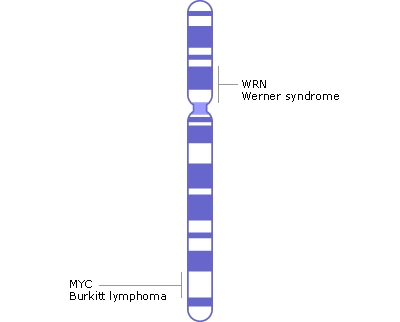 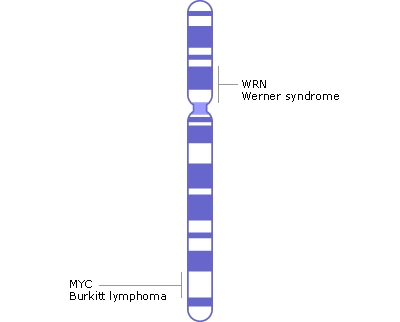 					DNA is found in the nucleus, in a linear shape called a chromosome (DNA + protein)							DRAW A PICTURE of a chromosomenucleotide				DNA is composed of subunits called 	 nucleotides.sugar, phosphate,		Each nucleotide is composed of sugar, phosphate, and nucleotide base.  nucleotide base			DRAW A PICTURE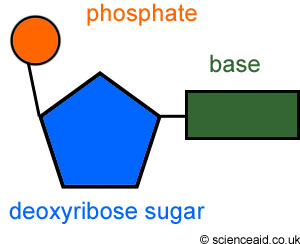 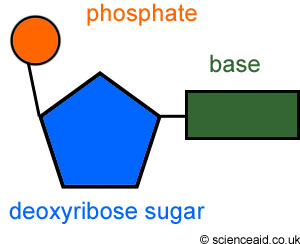 A, T, C,  G Two strands of DNA bond together to form a twisted ladder or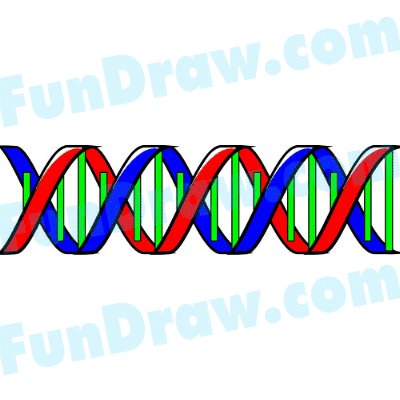 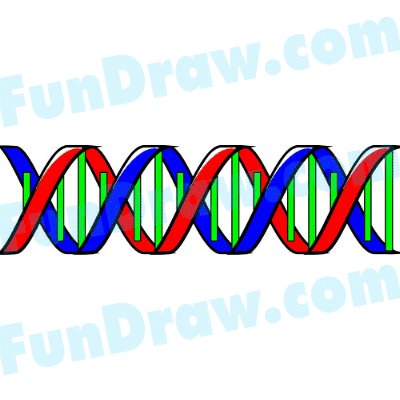 double   helix  a shape that we recognize as DNA.Double helix			On the double     helix or twisted    ladder the rails of the ladder are made from twisted ladder			alternating sugar and phosphate; the rungs of the ladder are made from 					nucleotide base-pairs.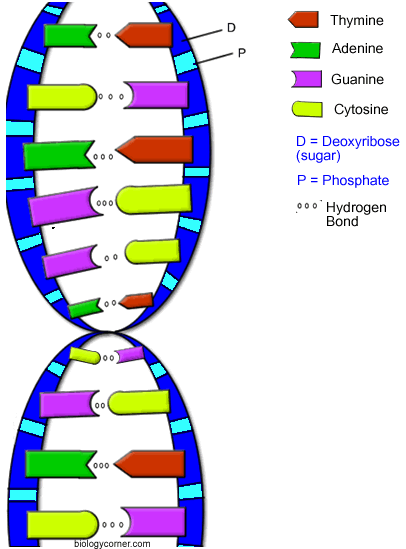 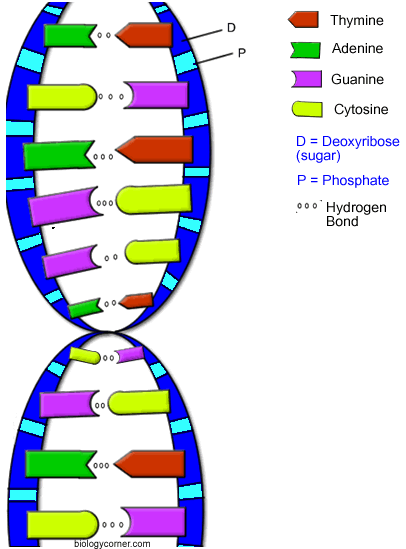 								draw pictureA, T, G, C				The nucleotide bases on DNA are adenine (A),  thymine (T), guanine (G), andcytosine (C).base-pairing rules	They always bond according to the  base -  pairing  rules  A-T and G-C.							draw picture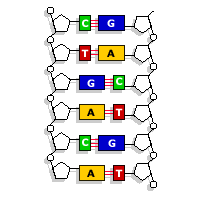 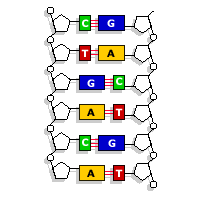 Name________________P. ___ Date___________Ch 6 S. 1a Genetics: History of DNAWatson				James B. Watson Ph.D. (22 yrs.) traveled to London, England to study					the secret structure of DNA. Crick				Francis Crick (32 yrs.) wanted to discover the structure of DNA. Crick	was a loud talker.Wilkins				Maurice Wilkins was using X-ray scatter to try and see DNA.Franklin				Rosalind Franklin worked with Maurice.					Franklin used x-ray crystallography to construct the positions of the molecules.She discovered that the sugar & phosphate are the backbone of DNA, and lies on the outside of the molecule and the helical structure of DNA has two strands.  She was published but died before the Nobel Prize was given to Watson and Crick. 1953				In 1953 Watson and Crick figure out how the parts of DNA fit together.Nobel prize			Crick, Watson, & Wilkins shared the 	Nobel Prize _ in 1963.1963					This discovery was the beginning of many new discoveries.